			                                                                ПРОЕКТ              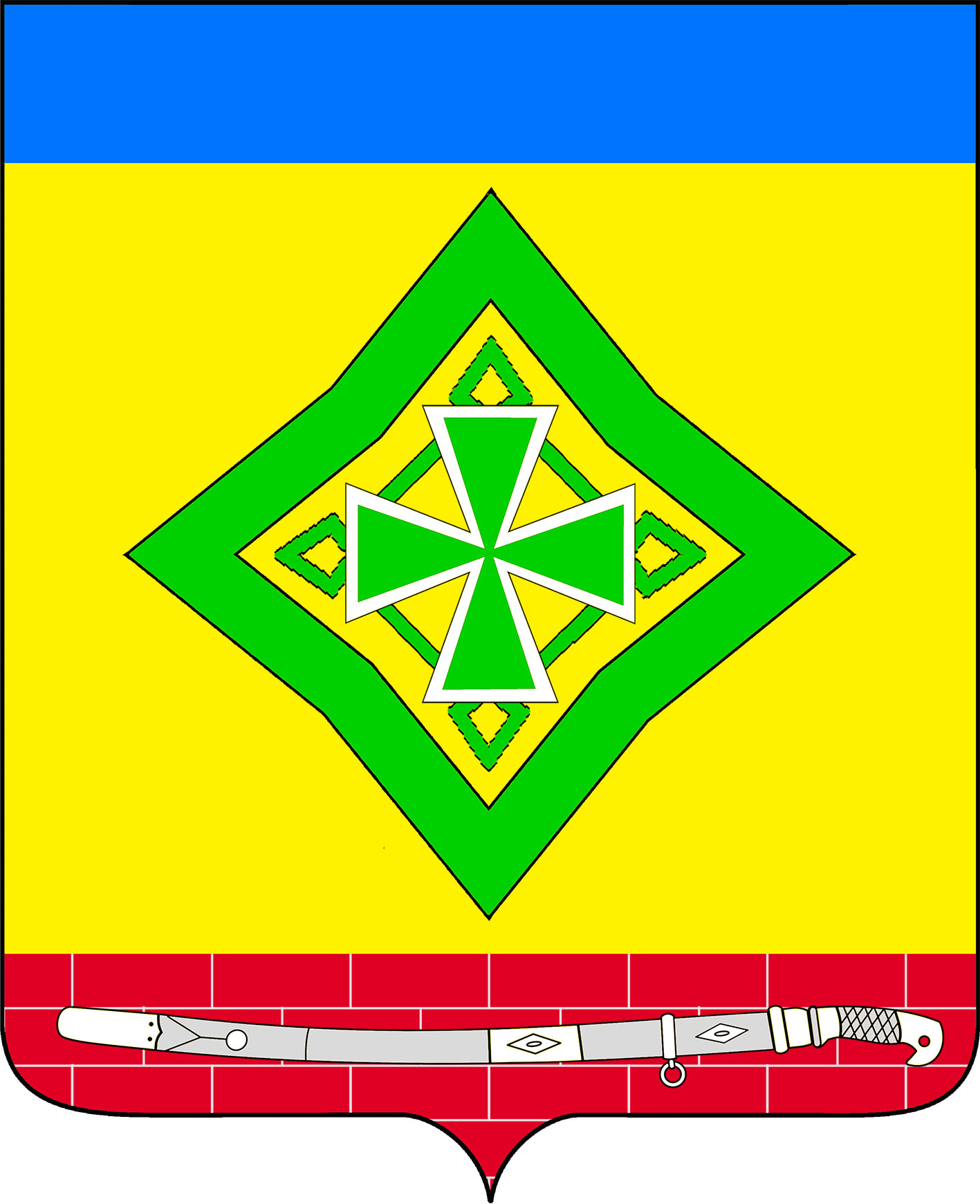 АДМИНИСТРАЦИЯ ЛАДОЖСКОГО СЕЛЬСКОГО ПОСЕЛЕНИЯ УСТЬ-ЛАБИНСКОГО  РАЙОНА П О С Т А Н О В Л Е Н И Еот                     2015   					                                                 №   станица Ладожская Об утверждении  муниципальной программы «Улучшение жилищных условий семей, имеющих трех и более детей, в том числе создание инженерной инфраструктуры на земельных участках  Ладожского сельского поселения Усть-Лабинского района» на 2016 год.В целях реализации полномочий в обеспечении  инженерной инфраструктуры земельных участков семей имеющих трех и более детей, руководствуясь Законом Краснодарского края от 16 июля 2013 года (в новой редакции), «Об основанных регулирований земельных отношений в Краснодарском крае»,  ФЗ от 6 октября 2003 года «Об общих принципах организации местного самоуправления в РФ, выполнение Указа Президента Российской Федерации от 7 мая 2012 года № 600 «О мерах по обеспечению граждан Российской Федерации доступным и комфортным жильем и повышению качества жилищно-коммунальных услуг» по Ладожскому сельскому  поселению  Усть-Лабинского района и на основании решения Совета Ладожского сельского поселения Усть-Лабинского района от                    2015 года №  протокол № , постановляю: 1. Утвердить муниципальную программу «Улучшение жилищных условий семей, имеющих трех и более детей, в том числе создание инженерной инфраструктуры на земельных участках  Ладожского сельского поселения Усть-Лабинского района» на 2016 год (прилагается).       2.Финансирование программы осуществлять в пределах средств, предусмотренных  ресурсным  обеспечением  мероприятий  программы на 2016 год.       3. Общему отделу администрации Ладожского сельского поселения Усть-Лабинского района (Е.Н. Тунгатова) обнародовать настоящее постановление в установленном порядке.       4. Контроль за выполнением настоящего постановления возложить на заместителя главы Ладожского сельского поселения Усть-Лабинского района В.В. Титаренко.      5. Настоящее постановление вступает в силу с 1 января 2016 года.Глава  Ладожского сельского поселения  Усть-Лабинского района                                                                   А.И. Квитко                                                                                                                                  Приложение							к постановлению Ладожского                                                                        сельского поселения							 ________________2015г. № Муниципальная программа «Улучшение жилищных условий семей, имеющих трех и более детей, в том числе создание инженерной инфраструктуры на земельных   участках Ладожского сельского поселения Усть-Лабинского района» на 2016 годПаспорт муниципальной программы                          Система программных мероприятийПодготовка и утверждение документации по планировке территории (схема земельных участков, проекты межевания земельных участков, комплекс кадастровых работ по формированию земельных участков.Организация разработки ПСД на строительство инженерной  инфраструктуры, в т.ч. топосъемка и изготовление ПСД на устройство дороги с твердым покрытием (ПГС) – L-700 п/м B=4мТопосъемка и изготовление ПСД по энергообеспечению строительства ЛЭП 0,4Вт, L-700 п/м и устройство ТП 10/04 – 1 ед 160 кВт.Изготовление ПСД по водоснабжению L-1500 п/м диаметром 100 мм труба полиэтиленовая жилого массива .Изготовление ПСД по газификации жилого массива .3. Организация проведения государственной экспертизы проектной документации на строительство инженерной. 4. Подготовка и утверждение нормативного акта об утверждении ПСД.5. Подготовка и направление в управление архитектуры и градостроительства полос отвода линейных объектов и изготовление градостроительного плана.6. Осуществление государственного строительного надзора в отношении объектов капитального строительства на ПСД, которых имеется положительное заключение проектной документации и результатов инженерных изысканий.7. Выполнение строительно-монтажных работ по устройству ЛЭП-0,4Вт и ТП-160 кВт – 1 ед жилого массива .8. Выполнение строительно-монтажных работ по ремонту и строительству водопроводной сети L-1,8 км для водоснабжения жилого массива  от ул. Коншиных по ул. Широкой до ул. Железной с закольцовкой на ул. Северная.9. Выполнение строительно-монтажных работ по капитальному строительству газопровода низкого давления для газообеспечения жилого массива . 10. Сдача объектов инженерной и транспортной инфраструктуры в эксплуатацию.		Ресурсное обеспечение и сроки реализации мероприятийЗаместитель главы Ладожского сельскогопоселения Усть-Лабинского района                                             В.В. ТитаренкоНаименование программыОбеспечение инженерной  инфраструктуры земельных  участков предоставляемых бесплатно для индивидуального жилищного семьям имеющих трех и более детей  проживающим на территории Ладожского сельского поселения Усть-Лабинского района Обеспечение для разработки программыст. 131, 607-610 гражданского кодекса РФст. 11.22.25.28.29 Земельного кодекса РФст. 11,14.1, 14.2 Закона К.К от 5.11.2002 г. № 532-КЗ «Об основных регулирования земельных отношений в Краснодарском крае (с изменениями и дополнениями)Законом КК от 16.07.2013г. № 2772-КЗ ст. 14.1 изложена в новой редакции ФЗ от 06.10.2003г. № 131-ФЗ «Об общих принципах организации местного самоуправления в РФ. Указ Президента Российской Федерации от 7 мая 2012 года № 600 «О мерах по обеспечению граждан Российской Федерации доступным и комфортным жильем и повышению качества жилищно-коммунальных услуг по Ладожскому  сельскому поселению Усть-Лабинского района» Заказчик программыАдминистрация Ладожского сельского поселения Основные разработчики программыАдминистрация Ладожского сельского поселенияЦели программыУлучшение жилищных условий граждан и повышение качества жилищно-коммунальных услугЗадачи программыИсполнение  программы направленной на улучшение качества жизни многодетным семьямЦелевые индикаторы и показателиФормирование и предоставление бесплатно  земельных участков многодетным семьям с обеспечением инженерной инфраструктурыИсполнитель программыАдминистрация Ладожского сельского поселения Усть-Лабинского районаСрок реализации программы2016 годОбъёмы и источники финансированияБюджет муниципального образования Ладожского сельского поселения 2016г. – 50,0 тыс.руб.ДатаНаименование мероприятийКраевой бюджетБюджет Ладожского сельского поселенияКонсолидированный бюджетТопосъемка, проекты под строительство водопровода L-1500 п/м диаметром 100мм полиэтилен-40000 руб-Изготовление СД для строительства водопроводной сети к жилому массиву для многодетных семей L-1500 п/м диаметром 100 мм-10 000 руб-    ИТОГО50 000 руб